NOTICE: The semi-annual full system flush is coming up soon.  If you would like to be notified by text message or voice mail, please complete the form below.  If you have already submitted a form to the RHGC Water Office, please disregard this notice. If you have not, you will not be included in the notifications, even if you were included in years past.  The TCPA (Telephone Consumer Protection Act) states that all Businesses must obtain written consent to add customers to a subscription list and send communications. Return this form with your payment or call the office if you have any questions 360-678-7446.   February 2024 Billing NewsletterWe are anticipating a reservoir cleaning and full system flush soon! Watch for signs at entrances for dates.If your phone number has changed, please write the new number on the bill, call or email the office with your current number.  We only use it if there is an emergency or to let you know when a full system flush is finished. 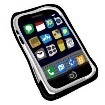  Beach parking lot gate  will be reinstalled soon.  If your keycard application has been turned in, keycards and parking passes will be mailed out shortly. If you already have a keycard, it will work as it did before. If you have lost your application, and need a new one, see our website rollinghillsglencairn.com and print yourself a new one. 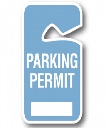 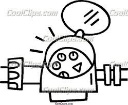 Frozen pipes can be a major problem during winter. When water freezes, it expands and puts pressure on the pipes, which can cause them to burst. Tips to prevent pipes from freezing on cold winter nights:Insulate pipes in your crawl space & garage. Keep garage doors closed.Keep cabinet doors open so the pipes under the sinks are exposed to the warmer air in the home.Let faucets drip-a slow dripping faucet can relieve the pressure inside the pipes so they do not burst.Seal cracks, openings and crawl spacesKeep the heat at 55º while you are away.Open interior doors to keep temperatures consistent throughout the house.After the recent freezing temperatures, it is a good idea to check for water leaks. Here’s how:Make sure no water is being used inside or outside of your home (dishwasher, clothes washer, etc.)Locate your water meter (call the office if you need help with this-360-678-7446) Find the leak indicator (a blue or white triangle) to see if is moving. If the dial is moving, even slowly, chances are you have a leak. 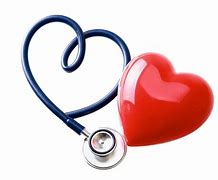 February is American Heart Month, a time to raise awareness about heart disease and promote heart health. According to the National Heart, Lung, and Blood Institute, heart disease is the leading cause of death for both men and women in the United States. This month, we encourage you to take care of your heart by making small changes to your lifestyle. You can start by incorporating more fruits and   vegetables into your diet, taking a daily walk, or quitting smoking. Remember, every little bit helps!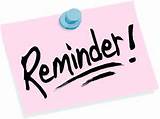 The next Board of Trustees meeting is scheduled for Tuesday, February 13, 2024 at 7pm at the clubhouse. All community members are invited and encouraged to attend. 